Ремонт участка асфальтобетонного покрытия вдоль д.25 до д. 25А в дер. БорДо 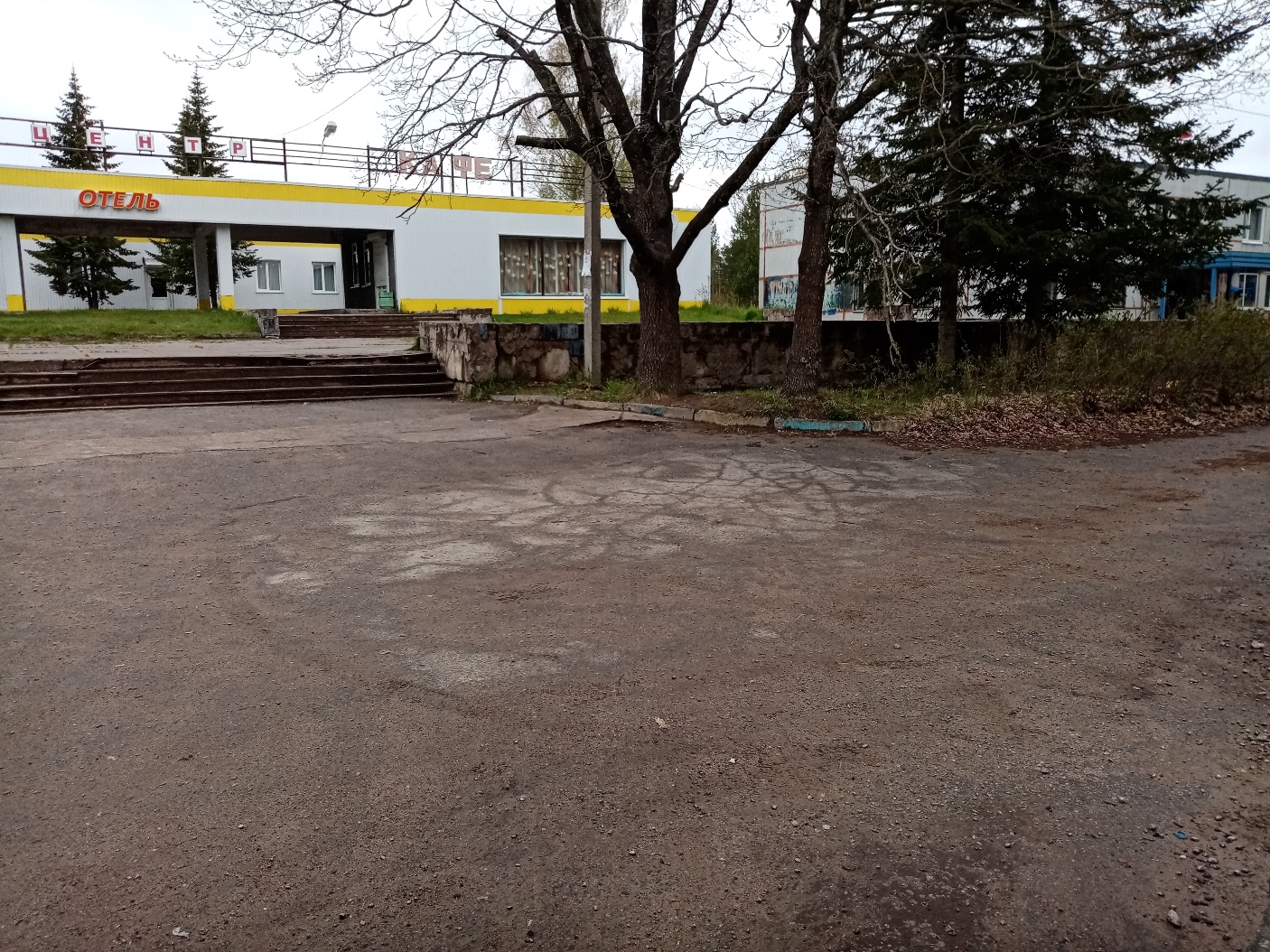 После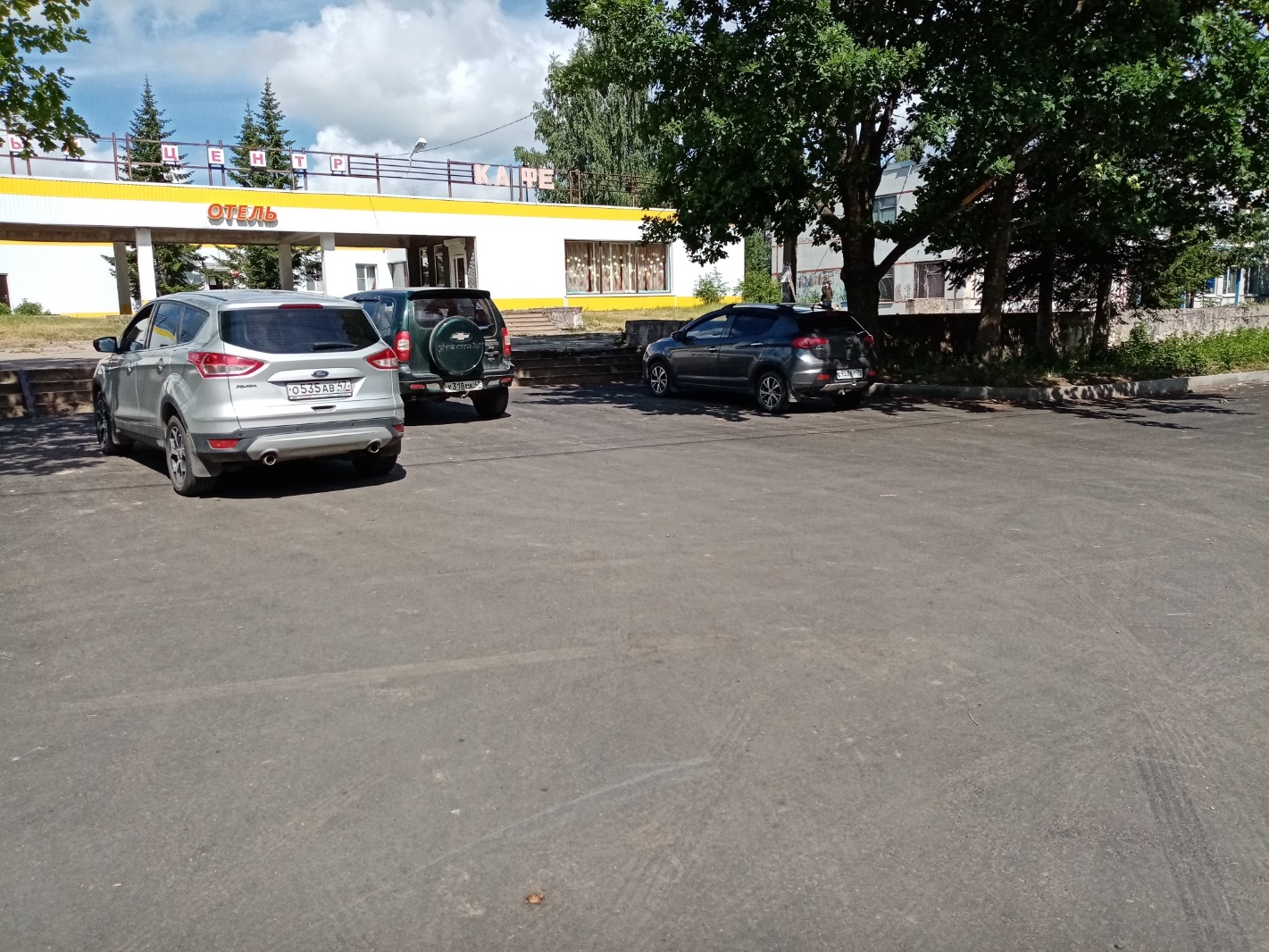 Ремонт участка асфальтобетонного покрытия с заменой бордюрного камня вдоль д.25 до д.25А в дер. Бор До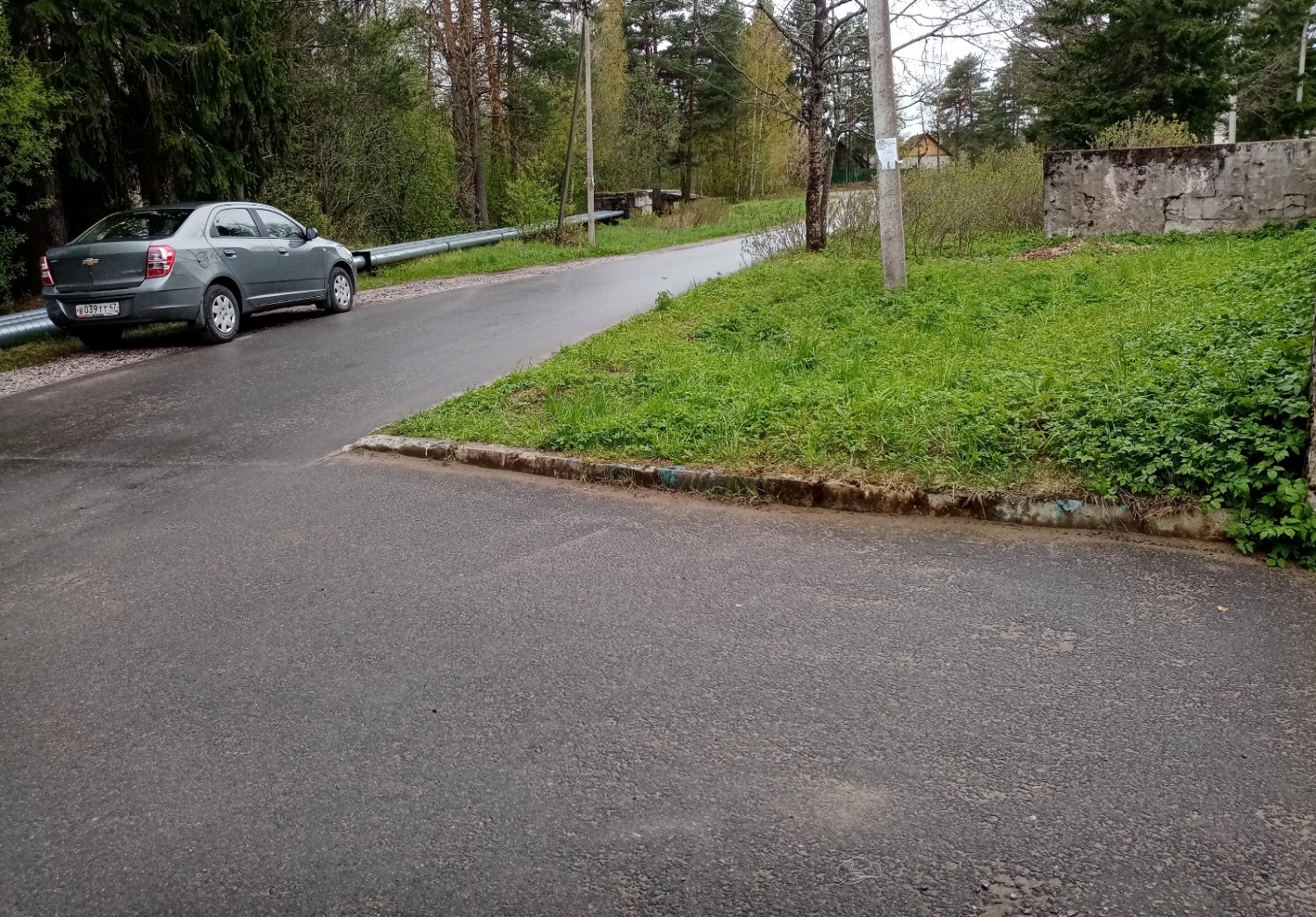 После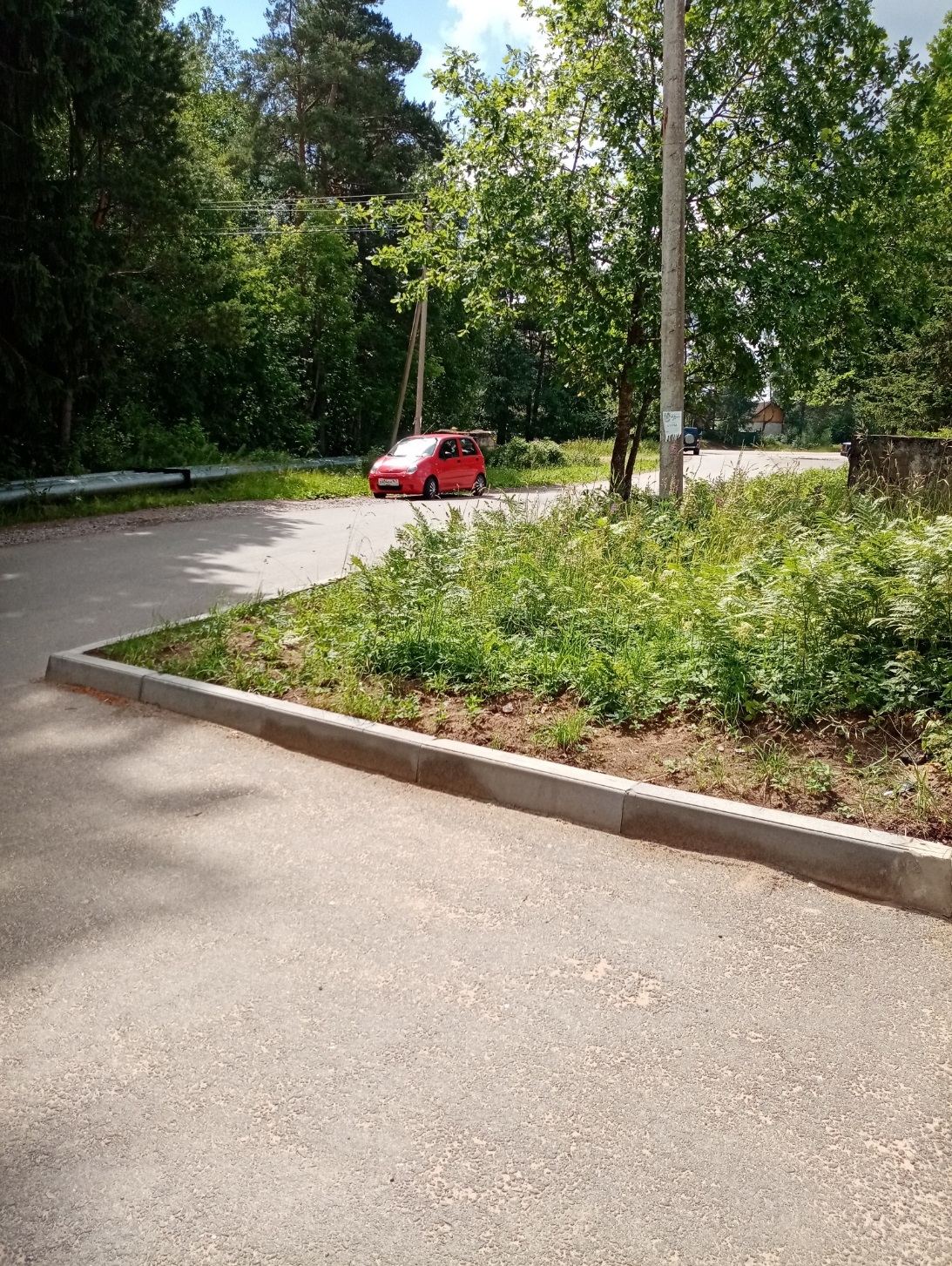 